Лекция 8Введение в частную микробиологию. Возбудители гнойно-воспалительных процессов. Патогенные кокки (роды Staphylococcus, Streptococcus, Neisseria ), условно- патогенные (роды Pseudomonas, Acinetobacter, Proteus, Klebsiella)Цель лекции: Введение в частную микробиологию. Возбудители гнойно-воспалительных заболеваний патогенные и условно-патогенные кокки (роды Staphylococcus, Streptococcus, Neisseria ) условно-патогенные бактерии (род Pseudomonas, Acinetobacter, Proteus, Klebsiella). Ознакомить студентов с морфо-биологическими особенностями, вызываемыми заболеваниями, микробиологической диагностикой, специфическим лечением и профилактикой. План лекции:Введение в частную микробиологию.Патогенные и условно-патогенные кокки:- грамположительные кокки (стафилококки, стрептококки, пневмококки, энтерококки), грамотрицательные кокки (менингококки, гонококки), принципы классификации, морфо-биологические особенности, вызываемые заболевания, микробиологическая диагностика, специфическое лечение и профилактика.3. Условно-патогенные бактерии:- характеристика и роль в патологии человека представителей рода Pseudomonas.- характеристика и роль в патологии человека бактерий рода Acinotobacter.- характеристика и роль в патологии человека условно-патогенных представителей семейства  Enterobacteriaceae – клебсиеллы и протеи. Оснащение лекции: компьютер, проектор, электронная презентация Литература. Cтр. 115.1. КоккиКокки — круглые формы бактерий. К коккам относятся стафилококки, стрепто-
кокки, энтерококки, пневмококки, пептококки, пептострептококки, нейссерии, вейлонеллы и др. Среди кокков есть как грамположительные, так и грамотрица-
тельные бактерии; по типу дыхания встречаются аэробные, микроаэрофильные, факультативно-анаэробные и облигатные анаэробные кокки.Кокки могут быть патогенными (например, менингококки и гонококки) 
и условно-патогенными; являются возбудителями гнойно-воспалительных за-
болеваний, поэтому их называют гноеродными, или пиогенными, кокками.Большинство кокков относится к условно-патогенным микробам. Как пра-
вило, это представители нормальной микрофлоры организма человека и жи-
вотных, колонизирующей различные биотопы организма. При снижении рези-
стентности организма, у ослабленных больных с вторичными или первичными 
иммунодефицитами, кокки, как и все условно-патогенные микробы, нормофло-
ры, способны покидать свои нормальные биотопы, транслоцироваться в несвой-
ственные им места обитания в организме и вызывать гнойно-воспалительные 
заболевания.15.1.1. Аэробные грамположительные коккиАэробные   грамположительные   кокки   представлены   бактериями   родов Staphylococcus, Streptococcus, Aerococcus, Leuconostoc, Pediococcus, Lactococcus, Gemella и др. Многие их них входят в состав нормальной микрофлоры человека. Будучи условно-патогенными бактериями, могут вызывать инфекционные про-
цессы у ослабленных людей.Род Aerococcus состоит из неподвижных аспорогенных микроаэрофильных 
грамположительных кокков диаметром 1-2 мкм, образующих тетрады или ко-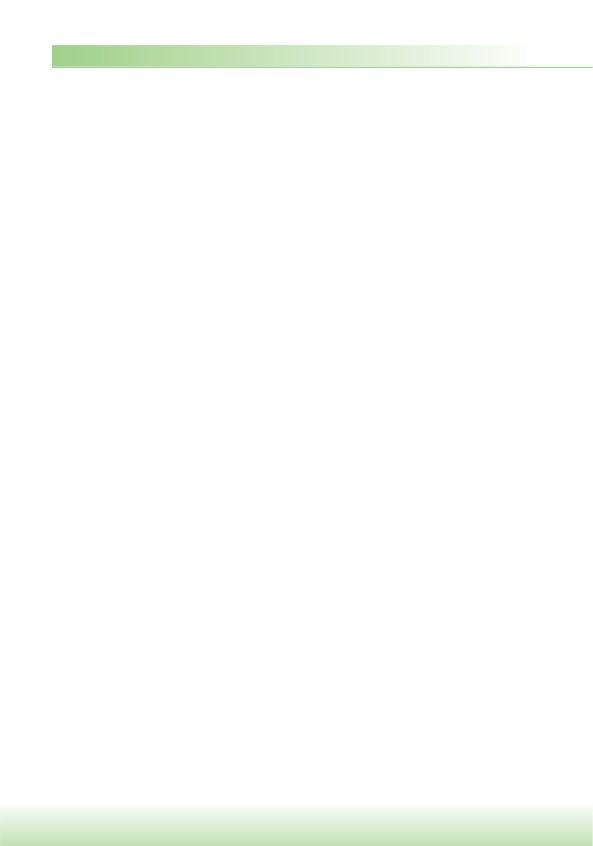 роткие цепочки. Сапрофиты широко распространены в воздухе, овощах, мяс-
ных продуктах. В стационарах они могут вызывать гнойно-воспалитедьные 
процессы. Резистентны к солям желчи, нагреванию. Типовой вид — A. viridans.Род Leuconostoc (от греч. lekos — бесцветный, nostoc — название сине-зеле-
ных водорослей). Бактерии образуют переплетающиеся цепочки, состоящие из 
сферических клеток, окруженных толстой капсулой, напоминающих водоросли. 
Это грамположительные неподвижные кокки. Факультативные анаэробы; хемо-
органотрофы. Широко распространены в природе, могут обсеменять пищевые 
продукты. Резистентны к желчи и ванкомицину. Типовой вид — L. mesenteroides.Род Pediococcus — шаровидные грамположительные бактерии; могут обра-
зовывать скопления кубовидной формы (тетрады). Неподвижны, спор не обра-
зуют. Микроарофилы, хемоорганотрофы. Встречаются повсеместно в природе, особенно на пищевых продуктах. Типовой вид — P. damnosus.Род Lactococcus включает грамположительные сферические или овальные бактерии, располагающиеся попарно или короткими цепочками. Неподвижны, спор не образуют. Факультативные анаэробы; хемоорганотрофы. Встречаются на растениях и пищевых продуктах. Типовой вид — L. lactis.Род  Gemella — грамположительные кокки, располагающиеся одиночно 
или парами. Факультативные анаэробы; хемоорганотрофы. На кровяном агаре 
вокруг колоний образуют зоны E-гемолиза. Обитают на слизистых оболочках 
полости рта и в верхних отделах ЖКТ человека и животных. Типовой вид —G. haemolysans.15.1.1.1. Стафилококки (род Staphylococcus)Стафилококки относятся к семейству Staphylococcaceae роду Staphylococcus, который насчитывает около 40 видов, из них наиболее часто встречающиеся и имеющие значение в патологии человека — S. aureus, S. epidermidis, S. sapro-
phyticus и S. lugdunensis.Морфология. Стафилококки представляют собой округлые клетки диа-
метром около 1 мкм. В мазках располагаются несимметричными гроздьями 
(«гроздья винограда»), но встречаются одиночные клетки и пары клеток. Грам-
положительны, с возрастом бактерии могут стать грамотрицательными. Легко 
окрашиваются анилиновыми красителями. Спор не образуют, неподвижны, не-
которые образуют капсулу.Культуральные свойства. Стафилококки нетребовательны к питательным 
средам, растут в широких температурных границах, оптимальная температура 
для них 35-37 qС. Размножаются в аэробных и анаэробных условиях (факуль-
тативные анаэробы) — на простых средах при рН 5,0-9,0, лучше при рН 7,2-7,4. 
На бульоне наблюдается диффузное помутнение, на агаре образуют колонии 
круглой формы от 1 до 5 мм, с блестящей поверхностью и ровными краями. 
Если стафилококки образуют пигмент, колонии приобретают соответствующий 
цвет: золотисто-желтый, лимонно-желтый и др. Пигменты нерастворимы в воде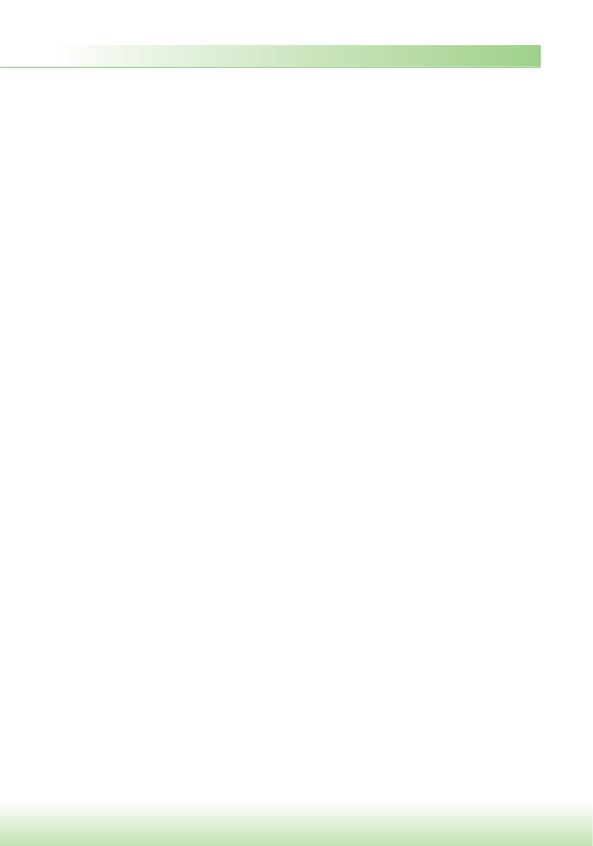 и окрашивают только культуру, но не среду. Хорошо выдерживают повышенное 
осмотическое давление, поэтому элективной средой для них служат среды с вы-
сокой концентрацией соли — желточно-солевой агар (ЖСА) или молочно-соле-
вой агар. На ЖСА образуют колонии, окруженные радужным венчиком за счет 
образования фермента лецитовителлазы. На кровяном агаре стафилококки, 
особенно вирулентные (S. aureus), дают ярко выраженный гемолиз.Биохимические свойства. Стафилококки обладают значительной фермен-
тативной активностью. Например, они расщепляют глюкозу, лактозу, сахарозу и другие углеводы с образованием кислоты, но без газа; выделяют сероводород, восстанавливают нитраты. Индол не образуют. Продуцируют каталазу, превра-
щая перекись водорода в воду и кислород.Антигенная структура стафилококков сложная и вариабельная. Большин-
ство веществ, продуцируемых стафилококками, обладает антигенной активно-
стью. Протеин А клеточной стенки стафилококков неспецифически связывает-
ся с Fc-фрагментом IgG, при этом Fab-фрагмент молекулы остается свободным и может соединяться со специфическим антигеном, что используется в диагно-
стике (реакция коагглютинации).Антигенными свойствами обладают капсула и пептидогликан. Тейхоевые 
кислоты клеточной стенки являются видоспецифичными антигенами (дляS. aureus — рибиттейхоевая, для S. epidermidis — глицеринтейхоевая, для S. sapro-
phyticus — оба типа кислот).Факторы патогенности. Стафилококки — условно-патогенные бактерии. Факторами патогенности являются капсула, компоненты клеточной стенки (белок А, пептидогликан, тейхоевые кислоты), токсины и ферменты. Чаще за-
болевания вызываются штаммами S. aureus, имеющего наибольший спектр фак-
торов патогенности: токсины и экзоферменты.S. aureus может выделять токсины (цитолитические, энтеротоксины и экс-
фолиативные):x  гемолизины (D-, E-, J-, G-) — мембранотоксины, токсичные для эритроци-
	тов, лейкоцитов, макрофагов, фибробластов;x  лейкоцидин избирательно разрушает лейкоциты;x  энтеротоксины (9 серологических групп) — термостабильные экзотокси-
	ны (инактивируются при 100 qС в течение 30 мин), которые, накопившись 
	в продуктах питания, вызывают пищевые интоксикации, сопровождаю-
	щиеся рвотой и диареей;x  токсин синдрома токсического шока (TSST-1) обладает нейротропным 
	и вазотропным эффектом;x  эксфолиативный токсин, разрушающий межклеточные контакты в грану-
	лярном слое эпидермиса, вызывает синдром «ошпаренной» кожи. 
	Энтеротоксины (особенно серологические группы B, C и G), токсин синдро-
ма токсического шока и эксфолиативный токсин являются суперантигенами, стимулирующими выброс большого количества цитокинов.Экзоферментами S. aureus являются:x  плазмокоагулаза (коагулаза), превращающая фибриноген в фибрин, пре-
	пятствующий контакту с фагоцитами; по способности коагулировать 
	плазму стафилококки делятся на коагулазопозитивные (S. aureus) и коа-
	гулазонегативные (S. epidermidis, S. saprophyticus);x  каталаза, защищающая от действия кислородзависимых бактерицидных 
	механизмов фагоцитов;x  гиалуронидаза, разрушающая гиалуроновую кислоту соединительной 
	ткани;x  стафилокиназа (фибринолизин), разрушающая фибриновые сгустки;x  дезоксирибонуклеаза, расщепляющая ДНК, разжижающая гной.Резистентность. Стафилококки переносят высушивание в течение 6 мес., сохраняя вирулентность; при прямом воздействии солнечного света погибают в течение 10-12 ч. Они устойчивы к нагреванию — при 70-80 qС погибают через 20-30 мин. Сухой жар убивает бактерии за 2 ч. Переносят повторное заморажи-
вание и размораживание. Чувствительны к действию применяемых антисепти-
ков и дезинфектантов, например 15% раствор хлорамина уничтожает стафило-
кокки через 2-5 мин, 3% раствор фенола — через 15-20 мин.Стафилококки  быстро  формируют  устойчивость  к  антибактериальным препаратам, в том числе к антибиотикам. Существенную роль в этом играют R-плазмиды, детерминирующие устойчивость к нескольким антибиотикам, в том числе за счет продукции E-лактамаз, разрушающих E-лактамное кольцо пенициллинов и цефалоспоринов.Эпидемиология. Естественным резервуаром стафилококков являются че-
ловек и животные. Стафилококки густо колонизируют различные биотопы 
организма человека (кожу, особенно S. epidermidis, и слизистые оболочки носа, 
ротовой полости) и при определенных условиях могут вызывать эндогенную ин-
фекцию.Источником инфекции могут быть больные со стертыми формами стафило-
кокковой инфекции, эндогенные очаги хронической инфекции (например, хро-
ническая стафилодермия, хронический тонзиллит и др.) или бессимптомные 
носители. Реже источником инфекции являются больные животные, например 
больные маститом коровы при стафилококковых пищевых отравлениях. Наи-
большую эпидемиологическую опасность представляет медицинский персонал 
лечебно-профилактических учреждений, который может быть носителем госпи-
тальных штаммов стафилококка.Стафилококки как условно-патогенные микробы не имеют органного тро-
пизма, для них характерна множественность механизмов, путей и факторов пе-
редачи.Патогенез стафилококковой инфекции во многом зависит от характера 
инфицирования. При экзогенном попадании возбудителя (чаще всего в госпи-
тальных условиях) входными воротами являются кожа, слизистые оболочкиротовой полости, дыхательных путей и ЖКТ, конъюнктива век, пупочная ранка 
и др. На месте внедрения развивается воспаление с некрозом и нагноением. Вы-
раженность патологического процесса зависит от состояния факторов врожден-
ного иммунитета (например, целостности кожных покровов и слизистых оболо-
чек), активности секреторных иммуноглобулинов, патогенности стафилококка, 
количества возбудителя.При достаточно напряженном иммунитете проникновение стафилококка в организм не сопровождается заболеванием или патологический процесс оста-
ется локализованным.При сниженной резистентности организма возбудитель и его токсины про-
никают из очага инфицирования в кровь. Наступает бактериемия, развивается 
интоксикация. При развитии генерализованной стафилококковой инфекции 
могут поражаться различные органы и ткани, развиваться септицемия и септи-
копиемия. Большинство стафилококков поглощается макрофагами и гибнет. 
Если фагоцитоз оказывается незавершенным и возбудитель остается жизнеспо-
собным, то возникает персистирующая бактериемия с образованием метастати-
ческих очагов во внутренних органах.В патогенезе пищевых интоксикаций основное значение имеет массивность инфицирования. Патологический процесс обусловлен поступившим с пищей энтеротоксином.Клиника. Инфекции, вызванные стафилококками, могут протекать в различ-
ных формах — от локализованных кожных поражений до септических генерали-
зованных процессов с летальным исходом. Они способны поражать практиче-
ски все органы и ткани. Стафилококки могут быть одной из причин пневмонии, 
эмпиемы, остеомиелита, артритов, менингита, послеоперационных гнойных ос-
ложнений, импетиго, фурункулеза, карбункулов и других гнойно-воспалитель-
ных заболеваний.Стафилококки, продуцирующие энтеротоксин, вызывают пищевую инток-
сикацию при пищевых отравлениях, которые проявляются рвотой, болями в животе, диареей после употребления в пищу инфицированных кондитерских изделий с кремом, консервов, мясных и овощных салатов.Стафилококки могут быть причиной следующих синдромов:x  синдром «ошпаренных младенцев» (болезнь Риттера) — возникает у но-
	ворожденных, инфицированных штаммами, продуцирующими эксфолиа-
	тивный токсин; на коже образуются пузыри и мокнущие эрозированные 
	участки;x  синдром «ошпаренной кожи» (синдром Лайелла) — наблюдается у бо-
	лее старших детей и взрослых; на коже образуются очаги эритемы, пузыри 
	с отхождением субэпидермального слоя;x  синдром токсического шока — состояние, возникающее при инфициро-
	вании штаммами стафилококков, продуцирующих токсин синдрома ток-
	сического шока и реже энтеротоксины В и С. Проявляется повышеннойтемпературой, рвотой, диареей, скарлатиноподобной сыпью, гипотонией, вплоть до коллапса.Иммунитет по механизму клеточный и гуморальный, нестойкий, как и при других оппортунистических инфекциях.Микробиологическая диагностика. Материалом для исследования служат 
кровь, гной из абсцессов, отделяемое воспалительных очагов и ран, жидкость 
из серозных полостей, мокрота, моча, слизь из зева и носа, а при подозрении 
на пищевое отравление — пищевые продукты, рвотные массы, промывные воды 
желудка, а также смывы с рук персонала и предметов окружающей среды.Бактериоскопический метод: мазок из материала (чаще гной) окрашивают по Граму. Преобладание в препаратах стафилококка среди сопутствующей ми-
крофлоры позволяет предположить его этиологическую значимость.Бактериологический метод: посев исследуемого материала на желточно-со-
левой агар (выявление лецитовителлазы), кровяной агар (наличие гемолизи-
нов), плазму (выявление плазмокоагулазы) с последующим выделением чистой 
культуры и ее идентификацией, в том числе с помощью фаготипирования. Чув-
ствительность к бактериофагам определяют для внутривидовой идентификации 
стафилококков и выявления источника инфекции. Так как стафилококки — это 
представители нормальной микрофлоры, необходимы количественные мето-
ды исследования, т.е. определение числа бактерий в исследуемой пробе. Важно 
определять чувствительность выделенных штаммов к антибиотикам, так как 
стафилококки, особенно внутрибольничные, во многом устойчивы к ним. Од-
ним из показателей лекарственной резистентности стафилококков является их 
устойчивость к метициллину и оксациллину — метициллинрезистентные золо-
тистый и эпидермальный стафилококки.Серологический метод применяется главным образом при хронической фор-
ме стафилококковой инфекции. Чаще определяют титры антител против D-ток-
синов и компонентов клеточной стенки.Лечение. Основная проблема в лечении стафилококковых инфекций — устой-
чивость к антимикробным препаратам, включая множественную резистент-
ность стафилококков. Антибиотиком резерва при стафилококковых инфекциях считается ванкомицин (из группы гликопептидов), однако появились устойчи-
вые к нему штаммы S. aureus.Иногда для лечения применяют стафилококковый бактериофаг, антитокси-
ческую противостафилококковую плазму или иммуноглобулин, полученные из крови доноров, иммунизированных стафилококковым анатоксином.Профилактика. Неспецифическая профилактика заключается в строгом со-
блюдении правил асептики, антисептики, дезинфекции и стерилизации для про-
филактики внутрибольничной инфекции (особенно у иммунокомпромиссных 
людей), в плановом обследовании медицинского персонала на носительство ста-
филококков. Для специфической профилактики существует стафилококковый 
анатоксин.15.1.1.2. Стрептококки (род Streptococcus)Стрептококки относятся семейству Streptococcaceae роду Streptococcus, кото-
рый включает 20 видов стрептококков: S. agalactiae, S. anginosus, S. salivarium,S. mutans, S. oralis, S. pneumoniae, S. pyogenes, S. sanguis и др. Являясь условно-
патогенными бактериями, они могут вызывать гнойно-воспалительные про-
цессы у ослабленных людей. Наибольшее медицинское значение представля-
ют S. pyogenes (от греч. pyon — гной, genos — рождать) и S. pneumoniae (пневмо-
кокки).Морфология. Стрептококки — слегка вытянутые шаровидные клетки раз-
мером 0,5-2,0 мкм, располагающиеся попарно или цепочками. Клеточная стен-
ка состоит из пептидогликанового, полисахаридного и протеинового слоев. Грамположительны, спор не образуют, неподвижны, многие образуют капсулу. Способны образовывать L-формы.Культуральные свойства. Факультативные анаэробы, некоторые капнофи-
лы. Оптимальная температура роста 35-37 qС. Лучше растут на средах, обога-
щенных углеводами с добавлением крови или сыворотки при рН 7,2-7,4. Образу-
ют мелкие серовато-прозрачные колонии. Менее прозрачные, матовые колонии, 
продуцируют больше М-белка (нитевидные выросты на поверхности клетки) 
и более вирулентны, чем блестящие колонии. На кровяном агаре стрептококки 
вызывают гемолиз: D-гемолиз (характерен для зеленящих стрептококков) — зе-
леновато-серый или коричневый гемолиз вокруг колоний; E-гемолиз — полный 
гемолиз вокруг колоний; J-гемолиз — отсутствие видимого гемолиза.Ферментативная активность. Представители S. pyogenes расщепляют са-
хара (глюкозу, мальтозу, лактозу, манит, сахарозу, салицин, трегалозу) с образо-
ванием молочной кислоты. Не ферментируют инулин, крахмал; не разжижают 
желатин; не восстанавливают нитраты в нитриты; растворяют фибрин; не лизи-
руются в желчесодержащих средах, устойчивы к оптохину. Каталазо- и оксида-
зоотрицательны.Антигенная структура сложная. Классификация по Р. Ленсфилд основана 
на наличии специфических полисахаридов в клеточной стенке стрептококков; 
выделяют 20 серогрупп от А до V. В патологии человека основная роль принад-
лежит стрептококкам группы А. По специфичности белковых антигенов кле-
точной стенки: М-протеина (нитевидные выросты), Т-протеина (термолабиль-
ный) и F-протеина (фибронектинсвязывающий белок) — стрептококки внутри 
групп подразделяются на серовары.Факторы патогенности. Стрептококки серогруппы А, например S. pyogenes, 
вырабатывают свыше 20 внеклеточных веществ (ферментов и токсинов), обла-
дающих антигенной активностью и играющих важную роль в патогенезе забо-
леваний как факторы патогенности. Наиболее значимыми ферментами стреп-
тококков являются:x  стрептокиназа (фибринолизин) превращает плазминоген в плазмин — ак-
	тивный протеолитический фермент, разрушающий фибрин и другие про-теины, тем самым разрушая кровяные сгустки, способствует распростра-
	нению бактерий в тканях (ее используют для разрушения тромбов); 
x  стрептодорназа (стрептококковая дезоксирибонуклеаза) — деполимери-
	зует ДНК гноя, разжижая его;x  гиалуронидаза (фактор распространения) — расщепляет гиалуроновую 
	кислоту, основной компонент соединительной ткани, способствуя распро-
	странению стрептококков по макроорганизму;x  С5а-пептидаза — расщепляет и инактивирует С5а-компонент компле-
	мента (хемоаттрактант).Из экзотоксинов стрептококков важное значение имеют:x  пирогенный экзотоксин (эритрогенный экзотоксин — эритрогенин) про-
	дуцируется  лизогенными  стрептококками,  вызывающими  скарлатину 
	и синдром стрептококкового токсического шока (STSS); является супер-
	антигеном, действие которого подобно действию стафилококкового ток-
	сина синдрома токсического шока;x  гемолизины (стрептолизины) двух типов: стрептолизин О (O — англ. 
	oxygen) и стрептолизин S (S — от англ. stable). Первый чувствителен 
	к кислороду, вызывает гемолиз в глубине кровяного агара в условиях анаэ-
	робиоза, разрушает лейкоциты, тромбоциты и эритроциты. Против него 
	вырабатываются антитела антистрептолизины О, блокирующие гемолиз, 
	вызванный этим стрептококковым токсином. Стрептолизин S устойчив 
	к кислороду, вызывает поверхностный гемолиз на кровяном агаре, разру-
	шает эритроциты, лейкоциты, тромбоциты; неиммуногенен. 
	Из других факторов вирулентности необходимо отметить капсулу и М-бе-
лок, обладающие антифагоцитарной активностью, а также липотейхоевые кис-
лоты — важный фактор адгезии стрептококков к эпителиальным клеткам. 
	Резистентность. Стрептококки устойчивы к физическим и химическим факторам окружающей среды. При температуре 56 qС их гибель наступает через30 мин, при температуре 60 qС — через 15 мин, при кипячении — моментально. Хорошо переносят высушивание. Широко используемые дезинфектанты уби-
вают стрептококки через 15-20 мин.Эпидемиология. Стрептококки — представители нормофлоры организма 
человека и животных. Источник инфекции — человек или животные. Стреп-
тококки как условно-патогенные микробы не имеют органного тропизма, для 
них характерна множественность механизмов, путей и факторов передачи. Вос-
приимчивость к стрептококкам повышена у иммунокомпромиссных лиц, при 
вторичном иммунодефиците.Патогенез стрептококковой инфекции определяется сочетанием инфекци-
онного, токсического и аллергического синдромов. С инфекционным синдро-
мом связывают развитие на месте внедрения возбудителя инфекции очагов 
серозного, гнойного или некротического воспаления. Благодаря наличию фак-
торов проницаемости возбудитель может преодолевать местные барьеры и про-никать в регионарные лимфатические узлы, вызывая развитие лимфаденита. 
Наконец, возможно проникновение возбудителя в кровяное русло и возникно-
вение гематогенных очагов: остеомиелита, эндокардита, менингита или септи-
копиемии с множественными гнойными очагами в различных органах и тканях.Токсический синдром характеризуется лихорадкой, тахикардией, рвотой, го-
ловной болью, бредом. Он наиболее выражен при скарлатине, первичной роже, 
сепсисе. Аллергический синдром сопровождается развитием гиперчувствитель-
ности замедленного типа и проявляется при скарлатине поражением почек, серд-
ца и суставов, а при роже — гиперергической воспалительной реакцией, склон-
ностью к рецидивированию. Специфическая сенсибилизация к стрептококку 
играет роль пускового механизма в патогенезе острого диффузного гломеруло-
нефрита, ревматизма и других диффузных заболеваний соединительной ткани.Важное значение в развитии хронических (тонзиллит) и рецидивирующих (рожа) форм стрептококковой инфекции имеет способность возбудителя дли-
тельно сохраняться в организме, в частности в виде L-форм.Клиника. Стрептококковые инфекции подразделяют на острые (скарла-
тина, рожа, ангина, импетиго, острый гломерулонефрит, острый эндокардит, 
послеродовый сепсис) и хронические заболевания (ревматизм, хронический 
тонзиллит). Клинические проявления зависят, главным образом, от поражен-
ного органа. Перечисленные заболевания вызываются в основном S. pyogenes 
серогруппы А. Существуют также гнойно-воспалительные заболевания, при ко-
торых стрептококк является одним из множества возбудителей (отиты, гаймо-
риты, эндометриты и др.).Иммунитет. Иммунитет при стрептококковых инфекциях изучен недоста-
точно. Чаще он относительно типоспецифичен.Микробиологическая диагностика. Выбор материала для исследования 
зависит от структуры стрептококковой инфекции: гной, мокрота, кровь, сыво-
ротка. Бактериоскопический метод может иметь ориентировочное значение. 
Бактериологический метод предполагает посев материала на кровяной агар, 
в случае подозрения на анаэробы — на соответствующие среды в анаэробных 
условиях. Идентификация выделенных стрептококков завершается чаще поР. Ленсфилд и с помощью биохимических тестов. Часто используется серо-
логический метод: определяют титры антистрептолизина О, антитела против ДНКазы, гиалуронидазы, стрептокиназы, против М-антигенов и др. В редких случаях при пневмококковых инфекциях применяют биологический метод: в органах высокочувствительных к пневмококкам зараженных мышей их легко обнаружить и идентифицировать.Лечение. При лечении учитывают чувствительность большинства стрепто-
кокков, особенно S. pyogenes, к пенициллинам, макролидам и хлорамфениколу. Однако лечение стрептококковых инфекций (это не только антимикробная те-
рапия) затруднено из-за иммунопатологических нарушений, особенно при рев-
матизме, роже и гломерулонефрите.Профилактика в основном неспецифическая: соблюдение санитарно-гиги-
енического режима, правил асептики, антисептики, дезинфекции и стерилиза-
ции в лечебных учреждениях. Наиболее опасный источник S. pyogenes — но-
сители, больные с хроническим течением инфекции, выделяющие микробы в значительных количествах со слизью или гнойным отделяемым.15.1.1.2.1. Пневмококки (Streptococcus pneumoniae)Пневмококки относятся к виду Streptococcus pneumoniae. Они представляют 
собой овальные или ланцетовидные кокки диаметром около 1 мкм, распола-
гающиеся парами или короткими цепочками. В организме инфицированного 
человека, при культивировании на питательных средах пневмококки образуют 
полисахаридную капсулу. Грамположительны, спор не образуют, неподвижны. 
Клеточная стенка пневмококков подобна клеточной стенке других стрептокок-
ков. Капсульные полисахариды тесно примыкают к пептидогликану и полиса-
харидам клеточной стенки.Культуральные свойства. Пневмококки — факультативные анаэробы, кап-
нофилы. Оптимальная температура роста 36-37 qС. Растут на сложных пита-
тельных средах с добавлением крови или сыворотки при рН 7,6-7,8. На кро-
вяном агаре вырастают мелкие, сероватые, прозрачные или матовые колонии, окруженные зоной позеленения (D-гемолиз). На жидких средах пневмококк растет в виде диффузного помутнения.Ферментативная активность. Пневмококки расщепляют глюкозу, мальто-
зу, галактозу и др. Каталазо- и оксидазоотрицательны. Ферментируют инулин, лизируются в желчесодержащих средах. При культивировании с оптохином рост пневмококков угнетается.Антигенная структура. Полисахариды различных типов пневмококков от-
личаются по антигенным свойствам. По капсульным антигенам различают око-
ло 90 сероваров (серотипов).Факторы патогенности. Основной фактор патогенности пневмококков — капсула, обладающая антифагоцитарной активностью. Также имеют значение субстанция С (С-полисахарид) в составе тейхоевых кислот клеточной стенки, активирующая комплемент по альтернативному пути.Пневмококки продуцируют ряд ферментов:x  лизоцим (мурамидаза) — фактор колонизации на слизистой оболочке ды-
	хательных путей;x  протеаза секреторного IgA — разрушает секреторный иммуноглобулин А; x  нейраминидаза — фактор колонизации и инвазии, снижает вязкость муци-
	на слизистых оболочек;x  гиалуронидаза — (фактор распространения) расщепляет гиалуроновую 
	кислоту;x  пневмолизин (E-гемолизин) — вызывает E-гемолиз в анаэробных услови-
	ях. Обладает цитолитическим действием в отношении клеток: эритроци-тов, нейтрофилов, моноцитов, эпителия и эндотелия. Фермент разрушает 
реснички мерцательного эпителия и активирует комплемент по классиче-
скому пути.Резистентность.  Пневмококки  малоустойчивы  во  внешней  среде.  При температуре 60 qС погибают в течение 30 мин, при кипячении — моментально. В мокроте могут сохраняться до 10 дней. Широко используемые дезинфектан-
ты быстро вызывают их гибель.Пневмококк имеет природную устойчивость к полимиксину, многим амино-
гликозидам, а также множественную приобретенную устойчивость к антибио-
тикам.Эпидемиология. Пневмококки — представители нормальной микрофлоры верхних дыхательных путей 40-70% людей и являются условно-патогенными стрептококками, вызывая у ослабленных людей инфекционные процессы раз-
личной локализации.Источником  инфекции  является  человек.  Механизм  передачи  пневмо-
кокковой инфекции — аэрогенный, путь передачи — аэрозольный. Входные 
ворота — слизистая оболочка ротоглотки. В группу риска по возникновению 
пневмококковой инфекции входят маленькие дети, пожилые люди, иммуно-
компромиссные лица, с застойными явлениями в легких, алкоголики, нарко-
маны. Пневмония может быть результатом внутрибольничного заражения при 
наличии предрасполагающих факторов (тяжелые операции, ингаляционный 
наркоз и др.).Патогенез. Попав во входные ворота, пневмококк адгезируется на эпителии 
и колонизируется. Дальнейшее продвижение возбудителя зависит от резистент-
ности организма и наличия факторов патогенности. Так, продвижение пневмо-
кокка по слизистым бронхиального дерева и попадание в альвеолы приводит 
к развитию пневмонии. Главным фактором патогенности будет пневмолизин, 
способствующий размножению бактерий в альвеолах. При колонизации пнев-
мококка на слизистых придаточных пазух носа и полости среднего уха возника-
ет отит, фронтит, синусит. Продукция гиалуронидазы при подавлении местной 
и общей иммунологической защиты способствует проникновению пневмококка 
из очага воспаления в кровяное русло — возникает бактериемия. Циркуляция 
бактерий в крови служит предпосылкой развития гнойного менингита. Главная 
роль в преодолении пневмококками гематоэнцефалического барьера принадле-
жит гиалуронидазе.Клиника. Пневмококковая инфекция может проявляться как в виде бес-
симптомного носительства, так и тяжелой пневмонией, отитом, бактериемией 
и менингитом.Иммунитет. Видоспецифический. Напряженность и длительность зависят от антигенов и иммунной реактивности организма.Микробиологическая диагностика. Материал для исследования зависит 
от формы заболевания: мокрота, гной, кровь, сыворотка, цереброспинальная 
жидкость. Бактериоскопический метод может иметь ориентировочное значе-ние. В мазках из патологического материала, окрашенных по Граму, наблюдают 
диплококки ланцетовидной или овальной формы, окруженные толстой капсу-
лой. Бактериологический метод: посев материала на кровяной агар с последу-
ющей идентификацией по биохимическим (в том числе по чувствительности 
к оптохину и желчи) и серологическим свойствам с определением чувствитель-
ности к антибиотикам.В редких случаях при пневмококковых инфекциях применяют биологиче-
ский метод: в органах высокочувствительных к пневмококкам зараженных мы-
шей их легко обнаружить и идентифицировать.Лечение. При лечении пневмококковых инфекций необходимо учитывать результат антибиотикограммы, так как уже описаны пневмококки с множе-
ственной устойчивостью к антибиотикам. Основу терапии составляют E-лак-
тамные антибиотики.Профилактика. Специфическая профилактика пневмококковой пневмо-
нии рекомендуется для лиц с повышенным риском заболевания и по эпидеми-
ологическим показаниям. Она проводится химической вакциной, состоящей из7 капсульных полисахаридных антигенов для детей и из 23 капсульных полиса-
харидов — для взрослых.15.1.2. Аэробные грамотрицательные кокки. Нейссерии (род Neisseria)Нейссерии относятся к семейству Neisseriaceae, которое включает роды Neisseria, 
Kingella, Eikenella и др. Род Neisseria включает свыше 20 видов: N. gonorrhoeae,N. meningitidis, N. lactamica, N. flavesceus, N. sica и др. Название получили в честь немецкого врача Альберта Нейссера (1855-1916 гг.).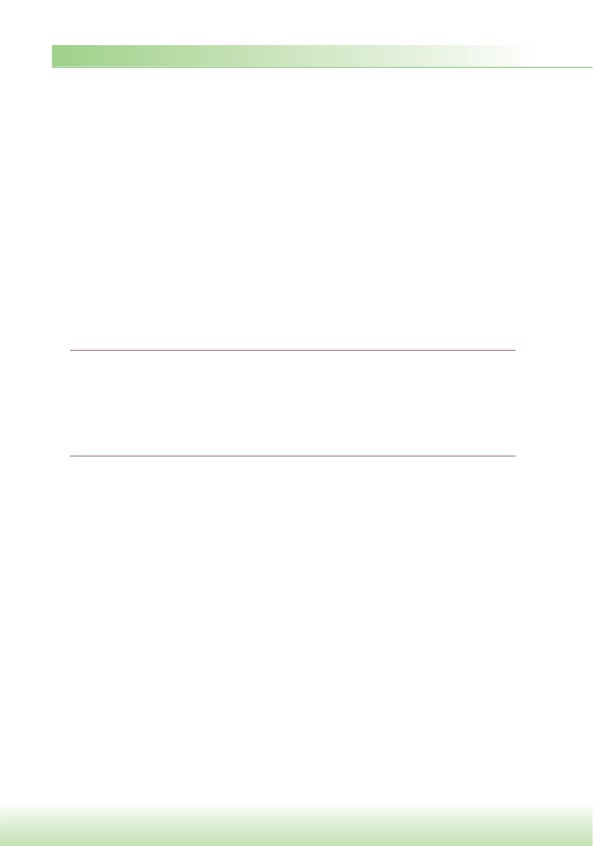 Наиболее патогенные для человека виды нейссерий — N. gonorrhoeae (гоно-
кокки) и N. meningitidis (менингококки). Остальные нейссерии — условно-пато-
генные бактерии, нормальные обитатели верхних дыхательных путей. Гонокок-
ки и менингококки генетически имеют много общего — 70% ДНК гомологии. Они конкурируют с клетками человека за трансферрин для своих специфиче-
ских поверхностных рецепторов.Нейссерии — грамотрицательные неподвижные диплококки (располагаются 
парами) бобовидной почковидной формы, обращенные друг к другу вогнутой 
поверхностью. Аэробы. Требовательны к питательным средам, для их роста не-
обходимо железо. На плотных питательных средах вырастают в виде мелких, 
прозрачных, непигментированных колоний. Не образуют гемолиз на кровяном 
агаре. Различаются по биохимическим и антигенным свойствам. Оксидазопо-
ложительны.15.1.2.1. Менингококки (Neisseria meningitidis)Neisseria meningitides вызывает менингококковую инфекцию — острое инфекционное заболевание человека, которое передается воздушно-ка-
пельным путем; характеризуется локальным поражением слизистой обо-
лочки носоглотки с последующей генерализацией в виде менингокок-
ковой септицемии (менингококцемия) и воспаления мягких мозговых оболочек (менингококковый менингит).Морфология. Менингококки — диплококки в виде кофейных зерен или фа-
соли (размер около 1 мкм), вогнутые поверхности которых соприкасаются друг 
с другом. Они имеют пили, микрокапсулу, могут образовывать капсулу. Грам-
отрицательны.Культуральные свойства. Аэробы и капнофилы, требовательные к пита-
тельным средам: необходимо включение в них аминокислот в качестве источ-
ников углерода и азота. Оптимум для роста: рН 7,2-7,6, температура 37 qС.Биохимические свойства менингококков выражены слабо: из углеводов, 
например, расщепляют только глюкозу и мальтозу с образованием кислоты без 
газа и могут быть поэтому дифференцированы от других грамотрицательных 
кокков.Антигенная структура неоднородна: имеют родовой антиген (белки и по-
лисахариды), а также видовой (протеиновый), групповые (полисахаридные 
капсульные) и типоспецифические антигены (белки наружной мембраны).По капсульным антигенам различают 13 серогрупп менингококков, среди 
которых наибольшее значение в патологии человека имеют серогруппы A, B, 
C, X, Y, W-135, отличающиеся друг от друга по строению. Серогруппа А, на-
пример, характеризуется наличием N-ацетилманнозоамина фосфата. Внутри 
вида штаммы N. meningitidis, циркулирующие в том или ином регионе, могутотличаться по генетическим и антигенным свойствам, характеризуя возбудите-
ля с точки зрения его вирулентности и определяя таким образом эпидемиологи-
ческую ситуацию этого региона.Факторы патогенности. Основными факторами патогенности менинго-
кокков являются: эндотоксин (липоолигосахарид), ответственный за многие токсические эффекты при менингококковых инфекциях (кровоизлияния, кож-
ные высыпания и др.); капсула с ее антифагоцитарной активностью; белки наружной мембраны и пили, усиливающие адгезию и инвазию возбудителя; IgA-протеазы, защищающие бактерию от действия антител.Резистентность. Менингококки чувствительны к различным физическим 
и химическим факторам, плохо переносят высушивание, мгновенно погибают 
при кипячении. Довольно чувствительны к низким температурам, к действию 
обычно применяемых антисептиков и дезинфектантов. Чувствительны к боль-
шинству используемых в клинике антибиотиков, однако существуют и рези-
стентные штаммы.Эпидемиология. Менингококковая инфекция — антропоноз: единственным 
источником инфекции служит человек (больной и бактерионоситель). Вход-
ные ворота и место обитания менингококков чаще всего носоглотка. Заражение 
в основном происходит аэрогенным механизмом, путь — воздушно-капельный. 
Особую опасность представляют так называемые здоровые носители (бессим-
птомная инфекция), так как они часто остаются невыявленными. В межэпиде-
мический период частота носительства колеблется в пределах 5-30%, в пери-
од эпидемии — до 70-80%. Подъем заболеваемости носит сезонный характер: 
ранней весной и поздней осенью, что, возможно, связано с нарушением рези-
стентности  макроорганизма.  Распространению  менингококковой  инфекции 
способствует скученность (детские коллективы, казармы) и неблагоприятные 
гигиенические условия.Патогенез. В большинстве случаев в месте внедрения менингококка не 
возникает каких-либо патологических явлений, формируется здоровое носи-
тельство. В других случаях появляются воспалительные изменения слизистой 
оболочки носоглотки — менингококковый назофарингит. В случае преодоления 
бактериями местных барьеров возбудитель попадает в кровь, развивается бак-
териемия (менингококцемия). N. meningitidis с током крови разносится в раз-
личные органы и ткани, может в том числе преодолеть гематоэнцефалический 
барьер и вызвать поражение мозговых оболочек и вещества мозга с развитием 
гнойного менингита или менингоэнцефалита.Эндотоксин бактерий воздействует на эндотелий сосудов, вызывая микро-
циркуляторные расстройства (спазм капилляров, нарушение их проницаемо-
сти). Изменение гемокоагуляции может привести к синдрому генерализованно-
го внутрисосудистого свертывания, с последующими кровоизлияниями в кожу 
и внутренние органы. В случае массивной эндотоксемии возможно развитие 
эндотоксического шока.Клиника. Различают менингококконосительство, локализованные формы 
менингококковой инфекции — острый назофарингит, а также генерализованные 
формы (бактериемия и цереброспинальный эпидемический менингит). Наибо-
лее тяжелые формы: бактериемия, сопровождающаяся высокой температурой, 
геморрагическими высыпаниями (петехиями); менингит, развивающийся вне-
запно, с сильной головной болью, рвотой, ригидностью мышц шеи и другими 
симптомами.Иммунитет. После перенесения инфекции развивается приобретенный анти-
бактериальный группоспецифический иммунитет. Человек обладает и стойким 
врожденным иммунитетом в отношении менингококков, о чем свидетельствует 
высокая частота носительства и относительно редкие заболевания менингитом 
после заражения. Иммунитет к менингококковой инфекции связан с наличием 
комплементсвязывающих антител. Их роль подтверждается успехом в сероте-
рапии менингита при помощи антибактериальных лечебных иммунных сыворо-
ток. Менингитом чаще заболевают дети (в возрасте от 6 мес. до 10 лет), у кото-
рых отмечается низкий уровень антител. У детей старшего возраста отмечается 
рост титра антител к белковому, полисахаридному и липоолигосахаридному 
антигенам. Важную роль в иммунитете при менингококковой инфекции играет 
фагоцитоз.Микробиологическая диагностика. Выбор исследуемого материала опреде-
ляется формой менингококковой инфекции. Для постановки диагноза церебро-
спинального менингита берется цереброспинальная жидкость. Исследованию 
подвергают также секрет из носоглотки у больных и носителей; кровь и пунктат 
из петехий при подозрении на сепсис; органы погибших людей. Материал ис-
следуется бактериоскопическим методом. При бактериоскопии спинномозговой 
жидкости обнаруживают грамотрицательные бобовидные диплококки, распола-
гающиеся как внутри лейкоцитов, так и вне их. При бактериологическом мето-
де делают посев цереброспинальной жидкости на специальные среды, содержа-
щие аминокислоты. Выделенную чистую культуру идентифицируют до вида по 
комплексу морфологических, тинкториальных, биохимических и антигенных 
свойств. С конца первой недели заболевания возможно использование серологиче-
ского метода (РНГА, непрямой метод РИФ). При исследовании секрета из носо-
глотки следует иметь в виду присутствие двойников, морфологически и тинкто-
риально идентичных N. meningitidis: в отличие от патогенов они растут на простых 
питательных средах, отличаются по ферментативным и антигенным свойствам 
(не агглютинируются антименингококковыми сыворотками). Возможны уско-
ренные методы диагностики с помощью обнаружения бактериальной ДНК 
в исследуемом материале посредством ПЦР, обнаружения антигенов в РИФ.Лечение. Антибиотики выбора — пенициллины, цефалоспорины третьего 
поколения (цефотаксим, цефтриаксон), ципрофлоксацин и др. 
	Профилактика. Неспецифическая профилактика направлена на изоляцию больных и носителей. В очаге проводят дезинфекцию, УФ-облучение, прове-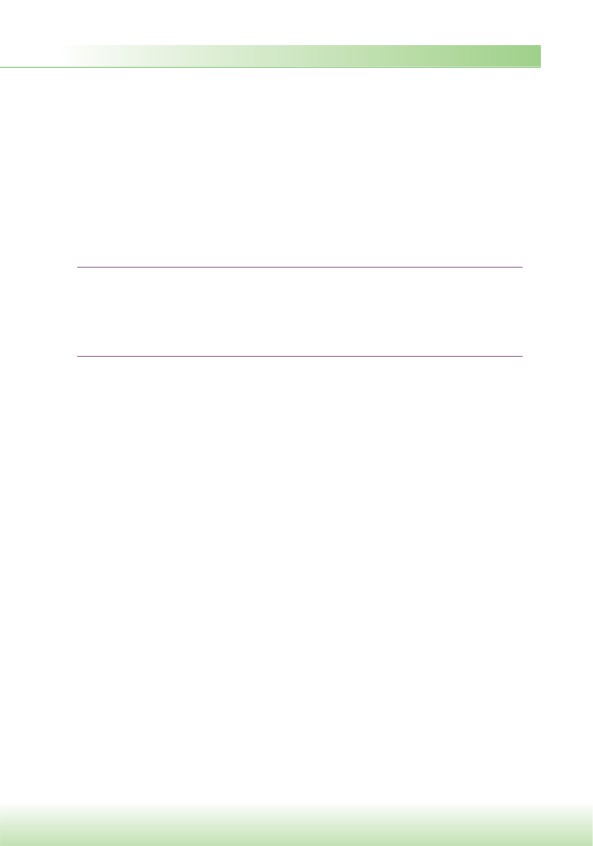 тривание помещений. Следует избегать скученности людей. Для специфиче-
ской профилактики разработана химическая полисахаридная вакцина, состоя-
щая из антигенов наиболее часто встречающихся менингококков (серогрупп А, С и др.). Вакцина применяется по эпидпоказаниям: в группах риска, контакти-
ровавших с больными или носителями. Вакцины из полисахаридов серогрупп А и С не защищают против N. meningitidis группы В. Иногда возможна пассивная специфическая профилактика у детей, контактировавших с больным ребенком, с помощью антименингококковых сывороток.15.1.2.2. Гонококки (Neisseria gonorrhoeae)Гонококки относятся к виду Neisseria gonorrhoeae; вызывают антропо-
нозное инфекционное заболевание, которое передается половым путем 
и характеризуется гнойным воспалением слизистых оболочек органов 
мочеполовой системы (гонорея), а также острым гнойным воспалением 
слизистой глаза (бленнорея). Возбудитель открыт Нейссером в 1879 г.Морфология. Гонококки — грамотрицательные диплококки, спор не обра-
зуют, имеют пили. В гнойном отделяемом располагаются внутри лейкоцитов — незавершенный фагоцитоз. Могут наблюдаться и вне лейкоцитов.Культуральные свойства. Аэробы, хемоорганотрофы; требовательны к пи-
тательным средам: обязательно добавление сыворотки или крови; растут на сре-
дах с добавлением асцитической жидкости или аминокислот (аргинин и другие добавки). Оптимум роста наблюдается при температуре 36-37 qС, рН 7,3-7,4 и повышенном содержании СО2.Биохимические свойства. Гонококки биохимически малоактивны; окисля-
ют только глюкозу.Антигенная  структура. Основными антигенами гонококков являются 
пили, окружающие поверхность бактерии, состоящие из белка пилина. После-
довательность аминокислот пилина у гонококков высоковариабельна, что де-
лает их антигенно-различными не только между штаммами, но даже и внутри 
штамма.Факторы патогенности гонококков включают пили и компоненты наруж-
ной мембраны клеточной стенки. Пили инициируют адгезию (прикрепление) 
гонококков к клеткам макроорганизма. Они ингибируют фагоцитоз нейтро-
филами, участвуют в обмене генетическим материалом между отдельными 
особями. Пориновые белки Por, или протеин I, препятствуют слиянию лизо-
сом с фагосомой, способствуя тем самым внутриклеточному выживанию гоно-
кокков. Оpa-белки (от англ. opacity — мутность), или протеин II, усиливают 
адгезию гонококков к клеткам макроорганизма. Протеин III блокирует анти-
бактериальное действие сыворотки. Липоолигосахарид наружной мембраны 
обладает свойствами эндотоксина — вызывает повреждение клеток и воспали-тельную реакцию ткани. IgA-протеазы разрушают секреторный иммуноглобу-
лин слизистых оболочек.Резистентность. Гонококки высокочувствительны к высушиванию, солнеч-
ным лучам, дезинфицирующим средствам и другим физико-химическим фак-
торам, что следует учитывать при заборе и транспортировке клинического ма-
териала. В конце XX в. появились пенициллиназо-продуцирующие гонококки, 
устойчивые к E-лактамным антибиотикам, а затем к тетрациклинам и фторхи-
нолонам (ципрофлоксацину).Эпидемиология. Гонококки паразитируют только в организме человека, 
являющегося единственным источником заражения, сопровождающегося забо-
леванием. Входные ворота чаще всего слизистые оболочки, выстланные цилин-
дрическим эпителием (слизистые мочеполового тракта, глаза), где происходит 
размножение гонококков. Встречаются аноректальные и орофарингеальные 
формы гонореи. Механизм передачи — контактный, путь — половой, при блен-
норее — путем контакта конъюнктивы глаза новорожденного с инфицирован-
ной слизистой оболочкой половых путей матери. Восприимчивость к гонокок-
кам очень высокая.Патогенез. После прикрепления к клеткам, через 24-48 ч, гонококки осво-
бождают липоолигосахарид и образуют ферменты, облегчающие их проникно-
вение в подслизистый слой. В очаг инфекции привлекаются нейтрофилы, что приводит к отслойке эпителия и образованию гнойного отделяемого. Гонококки способны проникать в кровь и вызывать диссеминированную инфекцию с по-
ражением суставов, мягких мозговых оболочек и других органов. Важную роль в патогенезе играет незавершенный фагоцитоз.Клиника. Гонококковая инфекция проявляется в виде гнойного воспаления 
слизистой оболочки мочеполовых путей (гонорея), конъюнктивы глаз (блен-
норея), других органов. Инкубационный период 2-4 дня. Заболевание харак-
теризуется резью при мочеиспускании, выделением гноя из уретры. У мужчин 
заболевание обычно протекает в виде гонорейного уретрита, после которого 
частым осложнением является воспаление предстательной железы. У женщин 
гонорея в 70% случаях имеет бессимптомное течение, часто протекает в виде 
смешанной инфекции (например, с трихомонадами). При смешанной гонорей-
но-трихомонадной инфекции происходит фагоцитоз гонококков влагалищны-
ми трихомонадами (эндобиоцитоз), что приводит к «переживанию» гонококка-
ми антибиотикотерапии, а также их размножению в трихомонадах (резервуар 
гонококков). Частое осложнение у женщин — бесплодие.Очень редки генерализованные формы гонорейной инфекции: артриты, эн-
докардиты, менингиты.Иммунитет. Иммунитет после болезни не формируется: повторное зараже-
ние вызывает повторное заболевание — реинфекцию.Микробиологическая диагностика. Материал для исследования: чаще 
гной из уретры, влагалища, шейки матки; реже — из прямой кишки, глотки, су-ставной жидкости. Бактериоскопический метод: в мазках, окрашенных по Гра-
му, видны грамотрицательные внутриклеточные диплококки в виде зерен кофе 
в большинстве случаев. Однако это не гарантия правильного диагноза, особен-
но у женщин, имеющих в составе микрофлоры диплококки-комменсалы. По-
скольку уретриты и другие воспалительные заболевания мочеполовой системы 
могут быть и негонококковые, необходим бактериологический метод: исследу-
емый материал засевается на среды с добавлением аминокислот. Посевы инку-
бируют в атмосфере с повышенным содержанием СО2. Выделенную культуру 
идентифицируют по морфологическим, тинкториальным, культуральным, био-
химическим, антигенным признакам. Реже используется серологический метод 
диагностики гонореи, чаще при хронических формах болезни. Используют так-
же молекулярно-биологические (ПЦР) и иммунологические методы для иденти-
фикации гонококковых антигенов в материале от больного с помощью РИФ 
и коагглютинации.Лечение. Обычно применяют цефалоспорины, фторхинолоны и др. Одна-
ко, учитывая возрастающую устойчивость гонококков к антибиотикам, крайне 
желательна антибиотикограмма. При хронической гонорее иногда применяют 
иммунотерапию в виде убитой гоновакцины. Учитывая также то, что гонорея 
может быть одновременно с другими инфекциями, например с хламидиозом, 
желательно подбирать антибиотики, действующие и на гонококки, и на хлами-
дии.Профилактика. Из-за антигенного разнообразия гонококков специфиче-
ская профилактика не разработана. Должна соблюдаться неспецифическая 
профилактика: исключение случайных половых связей, контроль за излечен-
ностью больных, использование презервативов, санитарно-просветительная ра-
бота и т.п.15.1.3. Анаэробные грамположительные коккиАнаэробные грамположительные кокки входят в состав таких родов, как Peptococcus, Peptostreptococcus, Anaerococcus, Finegoldia, Peptoniphilus, Rumino-
coccus и др. Они морфологически не отличаются от аэробных кокков.Перечисленные анаэробы — представители нормальной микрофлоры поло-
сти рта, верхних дыхательных путей, кишечника, мочеполовых путей женщин, 
кожи. Являясь условно-патогенными бактериями, они могут вызывать абсцес-
сы мозга и легких, менингит, аспирационную пневмонию, гнойно-воспалитель-
ные заболевания челюстно-лицевой области. Наибольшее значение в патоло-
гии человека имеют бактерии родов Peptococcus, Peptostreptococcus и Finegoldia. 
Например, Peptostreptococcus anaerobius вызывает гнойно-воспалительные про-
цессы вместе с другими микробами, в том числе с анаэробами, в ранах, при пост-
родовых эндометритах, хронических нагноениях в легких. Гной при этом имеет 
неприятный запах. Finegoldia magna — наиболее частый вид из грамположитель-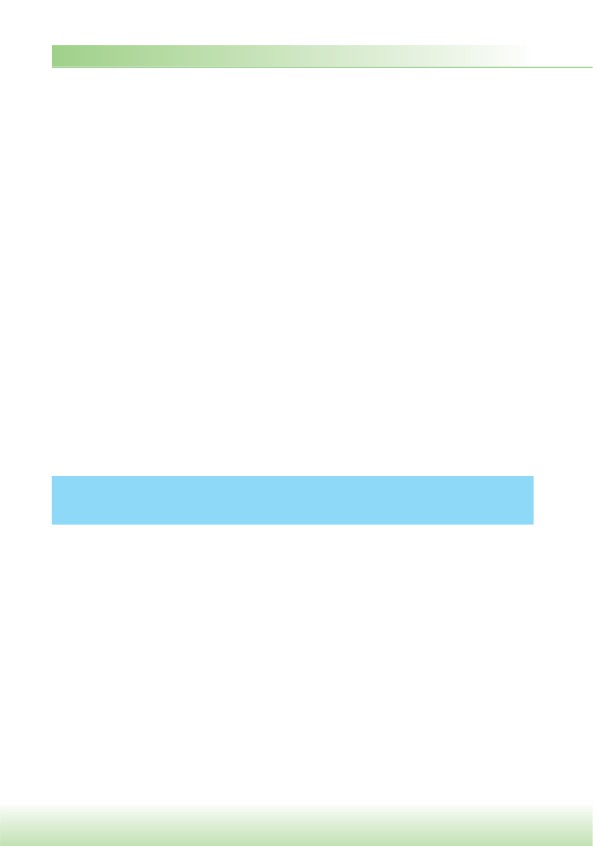 ных анаэробных кокков, выделяемых в чистой культуре при оппортунистиче-
ских инфекциях.15.1.4. Анаэробные грамотрицательные коккиНаибольшее значение в патологии человека имеют анаэробные грамотрица-
тельные кокки рода Veillonella. Чаще всего встречаются виды V. atypical, V. dispar 
и V. parvula. Вейлонеллы — грамотрицательные кокковидные бактерии, распо-
лагающиеся парами, короткими цепочками или поодиночке; морфологически 
напоминают нейссерии. Неподвижны. Капсулы не имеют. Растут на сложных 
питательных средах. Некоторые виды продуцируют порфирины и выделяют 
СО2. Вейлонеллы входят в состав нормальной микрофлоры полости рта, но-
соглотки и, возможно, кишечника. При гнойно-воспалительных заболеваниях 
составляют часть полимикробных ассоциаций и редко являются единственной 
причиной анаэробной инфекции.Микробиологическая диагностика инфекций, вызванных анаэробными кокками. Основной метод — бактериологический (в анаэробных условиях). Для экспресс-диагностики возможно применение ПЦР, лазерно-флюоресцентного метода, газожидкостной хроматографии.Лечение. Основными препаратами для лечения инфекций, вызванных анаэ-
робными кокками, являютя E-лактамные антибиотики (пенициллины, цефало-
спорины); метронидазол, клиндамицин.15.2.1.2. Клебсиеллы (род Klebsiella)Род Klebsiella получил название в честь Э. Клебса, который впервые описал микроб в 1875 г. В патологии человека основная роль принадлежит трем ви-
дам: K. pneumoniae, состоящему из трех подвидов (K. subsp. pneumoniae, K. subsp. ozaenae, K. subsp. rhinoscleromatis); K. оxytoca и K. granulomatis, которые различа-
ются по биохимическим и культуральным свойствам.Морфология. Клебсиеллы — не образующие спор неподвижные палочки размером 0,3-1,5 u 0,6-6,0 мкм, располагающиеся единично, парами или корот-
кой цепочкой. Обычно они локализованы в капсуле, которая служит характер-
ным морфологическим признаком.Культуральные свойства. За исключением вида K. granulomatis, который на 
искусственных питательных средах растет плохо (его культивируют в желточ-
ном мешке куриного эмбриона), остальные виды клебсиелл нетребовательны 
к питательным средам. На жидких средах вызывают диффузное помутнение. 
На плотных средах образуют блестящие выпуклые слизистые колонии.Биохимические свойства. Клебсиеллы расщепляют лактозу, поэтому отно-
сятся к группе колиформных бактерий. Дифференциация внутри рода на виды и внутри вида K. pneumoniae на подвиды производится на основе биохимиче-
ских свойств. Для клебсиелл характерно отсутствие продукции сероводорода. Они утилизируют цитрат, малонат, расщепляют мочевину. В отличие от других видов K. oxytica продуцирует индол.Антигенная структура. Обладают О-антигеном (более 12 серогрупп) и по-
лисахаридным капсульным антигеном (более 85 групп).Факторы патогенности. Полисахаридная капсула обеспечивает устойчи-
вость к фагоцитозу и действию комплемента. Большинство клебсиелл обладают 
пилями, продуцируют термостабильный и термолабильный энтеротоксины, 
а также ферменты патогенности: нейраминидазу, ДНКазу и фосфатазу.Экология и распространение. K. pneumoniae входит в состав факультатив-
ной микрофлоры кишечника, верхних дыхательных путей и влагалища; обнару-
живается на коже и слизистых оболочках. Клебсиеллы устойчивы к факторам 
окружающей среды благодаря наличию капсулы и могут в течение длительного 
времени сохраняться в почве, воде, помещениях. Они погибают при температу-
ре 65 qС через 60 мин, в растворах обычных дезинфицирующих веществ.Патогенез и клиника. K. pneumoniae подвид pneumoniae является возбу-
дителем неспецифических инфекций дыхательных путей (бронхитов, пневмо-
ний), органов мочевыводящей системы, пищевой токсикоинфекции. Этот ми-
кроб может также вызывать гнойные послеродовые осложнения, неонатальную 
инфекцию, которая проявляется в виде пневмоний у новорожденных, кишеч-
ной инфекции и токсико-септических состояний, заканчивающихся леталь-
ным исходом. Обладая фактором множественной лекарственной устойчивости,K. pneumoniae занимает ведущее место среди возбудителей внутрибольничных 
инфекций, которые протекают с поражением дыхательных и мочевыводящих 
путей.Возбудитель подвида ozaenae поражает слизистую оболочку носа и прида-
точных пазух, что сопровождается выделением зловонного секрета. 
	Klebsiella subsp. rhinoscleromatis вызывает риносклерому, при которой пора-
жается слизистая оболочка верхних дыхательных путей с образованием гра-
нулем, в которых микроб находится как вне-, так и внутриклеточно. Болезнь может протекать хронически и заканчиваться склеротическими изменениями на месте гранулем.K. oxytoca вызывает внутрибольничную инфекцию в урологической кли-
нике.Klebsiella granulomatis является возбудителем донованоза — венерической паховой гранулемы, которая проявляется изъязвлениями грануломатозных по-
ражений кожи и подкожной клетчатки. Заболевание передается половым, реже бытовым путями, и для него характерна эндемичность распространения в ос-
новном в странах тропического климата.Иммунитет. Гуморальный иммунный ответ защитной активностью не обла-
дает. В защите от инфекции главная роль принадлежит фагоцитозу клебсиелл, 
опсонизированных специфическими антителами. При хронических формах 
клебсиеллезов, при которых микроб расположен внутриклеточно, развивается 
ГЗТ.Микробиологическая диагностика. Применяется бактериологический ме-
тод исследования, который предусматривает выделение чистой культуры воз-
будителя из мокроты, мочи, испражнений, крови, гноя, в зависимости от лока-
лизации процесса, путем посева исследуемого материала на лактозосодержащие дифференциальные питательные среды с последующим выделением чистой культуры возбудителя и его идентификации до вида и подвида. Серологический метод проводится путем постановки РСК с О-антигеном.Диагностику донованоза проводят бактериоскопическим методом путем об-
наружения телец Донована в мазках из биоптата гранулем, окрашенных по Романовскому-Гимзе.Профилактика и лечение. Средств специфической профилактики не суще-
ствует. Для лечения используют клебсиеллезный бактериофаг и антибиотики, чему предшествует определение антибиотикограммы.Протеи (род Proteus)Протеи относятся к условно-патогенным микроорганизмам. Вызывают инфекцию мочевыводящих путей и гнойную раневую инфекцию, в том числе сепсис. Заболевания могут протекать как эндоинфекция, а также быть результатом внутрибольничной инфекции.Род Proteus состоит из четырех видов. В патологии человека наибольшее зна-
чение имеют два вида: P. vulgaris и P. mirabilis. Впервые были выделены Г. Хау-
зером в 1885 г.Морфология. Палочки размером 0,4-0,6 u 1-3 мкм, располагающиеся по-
парно или цепочками. Капсулу не образуют, подвижны.Культуральные свойства. Хорошо растет на обычных питательных средах. На плотных средах образует два типа колоний. В Н-форме (от нем. hauch — дыхание) колонии имеют вид «роения», с образованием дочерних отростков. Это типичная форма роста. При неблагоприятных условиях, в частности на сре-
дах с добавлением желчи, образуют О-формы (от нем. ohne hauch — без дыха-
ния) колоний: крупные, с ровными краями.Псевдомонады (род Pseudomonas).Pseudomonas aeruginosa (синегнойная палочка)Псевдомонады относятся к семейству Pseudomonadaceae. Типовой вид рода 
Pseudomonas — P. aeruginosa (синегнойная палочка — возбудитель многих гной-
но-воспалительных заболеваний). Сравнительно недавно некоторые бактерии 
рода Pseudomonas были отнесены к роду Burkholderia семейства Burkholderiaceae 
(см. ниже).В 1862 г. А. Люкке было впервые описано нагноение раны с характерным сине-зеленым окрашиванием повязок, вызванное синегнойной палочкой. В чи-
стой культуре P. aeruginosa была выделена лишь в 1882 г. С. Жессаром. Этот вид относится к семейству Pseudomonadaceae.Морфологические и тинкториальные свойства. Эти бактерии — грам-
отрицательные прямые палочки размером 0,5-1 u 1,5-5 мкм, расположенные 
одиночно, попарно или в виде коротких цепочек. Они подвижны за счет нали-
чия одного, редко двух полярно расположенных жгутиков. Спор не образуют, 
имеют пили (фимбрии). Могут продуцировать капсулоподобную внеклеточ-
ную слизь полисахаридной природы. Встречаются также так называемые му-
коидные штаммы, образующие повышенное количество слизи. Такие бактерии 
выделяются чаще всего из мокроты больных муковисцидозом.Культуральные свойства. Псевдомонады — облигатные аэробы, которые 
хорошо растут на простых питательных средах. Возбудитель довольно часто 
находится в патологическом материале в ассоциации с другими микроорганиз-
мами, поэтому для выделения чистой культуры синегнойной палочки приме-
няют селективные или дифференциально-диагностические питательные среды 
с добавлением антисептиков — малахитовый агар с добавлением бриллианто-
вого зеленого или ЦПХ-агар с ацетамидом или N-цетипиридоний хлоридом.Оптимальная температура роста 37 qС, синегнойная палочка способна расти 
при 42 qС, что позволяет отличать ее от других псевдомонад. На поверхности 
жидкой питательной среды бактерии образуют характерную серовато-сере-
бристую пленку, а на плотной среде они формируют гладкие округлые сухо-
ватые колонии или слизистые у капсульных штаммов. Культуры синегнойной 
палочки, выделенные от больных муковисцидозом, продуцируют мукоидные 
колонии вследствие избыточной продукции альгината и экзополисахаридов. 
На кровяном агаре вокруг колоний синегнойной палочки наблюдаются зоны 
полного гемолиза.При культивировании на плотных питательных средах P. aeruginosa проду-
цирует  триметиламин,  придающий  культурам  этих  бактерий  своеобразный 
сладковатый запах жасмина, земляничного мыла или карамели. Характерным 
признаком синегнойной палочки является способность синтезировать водо-
растворимые пигменты, окрашивающие повязки больных или питательные 
среды при их культивировании. Чаще всего они вырабатывают феназиновый пиг-
мент — пиоцианин сине-зеленого цвета, но могут образовывать и зеленый флю-
оресцирующий в УФ-лучах пигмент флюоресцеин (пиовердин), а также красный 
(пиорубин), черный (пиомеланин) или желтый (D-оксифеназин) пигменты.Биохимические свойства. Синегнойная палочка обладает низкой сахаро-
литической активностью: не ферментирует углеводы, однако для получения 
энергии способна их окислять. Для дифференциальной диагностики, позволя-
ющей отличать псевдомонады от других грамотрицательных палочек, применя-
ют OF-тест (тест окисления-ферментации глюкозы) на среде Хью-Лейфсона. 
С этой целью делают посев чистой культуры псевдомонад в две пробирки с этой 
средой. Одну пробирку инкубируют в аэробных условиях, другую — в анаэроб-
ных. Псевдомонады способны только окислять глюкозу (цвет индикатора меня-
ется в пробирке после аэробного инкубирования). P. aeruginosa восстанавливает 
нитраты в нитриты, редуцируя их до газообразного азота, а также обладает про-
теолитической активностью: разжижает желатин, гидролизует казеин. Синег-
нойная палочка имеет каталазу и цитохромоксидазу (псевдомонады оксидазо-
позитивны), участвующую в переносе электронов при дыхании.Многие штаммы синегнойной палочки продуцируют бактериоцины, назы-
ваемые пиоцинами, — протеины, обладающие бактерицидными свойствами. 
Для эпидемиологического маркирования и внутривидовой идентификацииP. aeruginosa проводят пиоцинотипирование штаммов, выделенных от больных и из окружающей среды. С этой целью определяют спектр продуцируемых ис-
следуемым штаммом пиоцинов или чувствительность этого штамма к пиоци-
нам других псевдомонад.Антигенные свойства. Синегнойная палочка имеет О- и Н-антигены. Ли-
пополисахарид клеточной стенки является типо- или группоспецифическим 
термостабильным О-антигеном, на основе которого проводят серотипирование 
штаммов P. aeruginosa. Термолабильный жгутиковый Н-антиген бывает двухтипов и обладает протективным действием, поэтому на его основе создаются вакцинные препараты. На поверхности клеток синегнойной палочки обнару-
жены также антигены пилей (фимбрий). Кроме того, P. aeruginosa продуцирует целый ряд внеклеточных продуктов, обладающих антигенными свойствами: эк-
зотоксин А, протеазу, эластазу, внеклеточную слизь, которые вместе с тем явля-
ются и ее факторами патогенности.Факторы патогенности. P. aeruginosa обладает большим набором факторов 
патогенности, которые вовлечены в патогенез синегнойной инфекции. 
	Адгезивные свойства P. aeruginosa определяются наличием пилей (фим-
брий) на поверхности их клеток. Синегнойная палочка обладает тропизмом к эпи-
телию мочевого пузыря, респираторного тракта, конъюнктивы глаз. Экстра-
целлюлярная слизь синегнойной палочки покрывает поверхность микробной клетки, но в отличие от капсулы не имеет четких границ и легко выделяется во внешнюю среду. Гликолипопротеид, входящий в состав внеклеточной слизиP. aeruginosa, также принимает участие в процессе адгезии (преимущественно на муцине эпителия дыхательных путей). Это капсулоподобное вещество об-
ладает антигенными и токсическими свойствами, защищает бактерии от фаго-
цитоза, вызывает лейкопению. Мукоидные штаммы синегнойной палочки, про-
дуцирующие большое количество слизи, обусловливают хроническое течение заболевания, в особенности при муковисцидозе, остеомиелите, хроническом отите. Синегнойные палочки образуют биопленки на различных поверхностях, что часто приводит к хроническому течению заболеваний.Токсины. ЛПС наружной мембраны клеточной стенки P. aeruginosa облада-
ет свойствами эндотоксина и участвует в развитии лихорадки, олигурии, лей-
копении у больных.Экзотоксин А синегнойной палочки — цитотоксин, который вызывает глу-
бокие нарушения клеточного метаболизма в результате подавления синтеза 
белка во всех клетках и тканях. Подобно дифтерийному токсину, он является 
АДФ-рибозилтрансферазой, которая ингибирует фактор элонгации EF-2 и по-
этому вызывает нарушение синтеза белка. Он также подавляет синтез иммуно-
глобулинов, вызывает нейтропению. Токсинообразование у различных штаммов 
синегнойной палочки контролируется структурным геном в составе хромосо-
мы, а также регуляторным геном-репрессором при участии ионов железа. Эк-
зотоксин А продуцируется в неактивной форме и активируется в организме 
различными ферментами. Экзотоксин А является протективным антигеном: 
антитоксические антитела защищают клетки от его повреждающего действия, 
а также препятствуют развитию бактериемии и синегнойного сепсиса.Экзоэнзим S (экзотоксин S) обнаруживается только у высоковирулент-
ных штаммов синегнойной палочки. Механизм его повреждающего действия 
на клетки пока неясен, однако известно, что инфекции, обусловленные экзоэн-
зим-S-продуцирующими штаммами синегнойной палочки, нередко заканчива-
ются летально. Экзотоксины А и S нарушают также активность фагоцитов.Лейкоцидин является цитотоксином с выраженным токсическим воздей-
ствием на гранулоциты крови человека.Энтеротоксин и факторы проницаемости играют определенную роль в развитии местных тканевых поражений при кишечных формах синегнойной инфекции, вызывая нарушения водно-солевого обмена.Ферменты  агрессии.  Нейраминидаза  синегнойной  палочки  участвует 
в колонизации муцина респираторного тракта, поэтому играет важную роль 
в патогенезе бронхолегочных заболеваний синегнойной этиологии и муковис-
цидоза.P. aeruginosa продуцирует гемолизины двух типов: термолабильную фосфо-
липазу С и термостабильный гликолипид. Фосфолипаза С разрушает фосфо-
липиды в составе сурфактантов альвеол легких, вызывая развитие ателектазов (бронхоэктазов) при бронхолегочной патологии.Различные протеолитические ферменты (протеазы трех типов, эласта-
за), а также экзотоксин А вызывают геморрагии, деструкцию тканей и некроз 
в очагах поражения при инфекциях глаз, пневмониях, септицемии синегнойной 
этиологии. Эластаза синегнойной палочки расщепляет эластин, казеин, фиб-
рин и гемоглобин. С помощью IgA-протеазы псевдомонады разрушают секре-
торные IgA.Резистентность. Отличительная особенность P. aeruginosa — очень ограни-
ченная потребность в питательных веществах, что обеспечивает ей сохранение 
жизнеспособности в условиях почти полного отсутствия источников питания. 
Синегнойная палочка хорошо сохраняется в пресной, морской и даже дистилли-
рованной воде. В водопроводной воде P. aeruginosa живет и размножается более 
2,5 мес. Доказано также, что культуры синегнойной палочки сохраняют жизне-
способность даже в растворах антисептиков и дезинфектантов (например, фу-
рациллина), предназначенных для хранения катетеров и различных медицин-
ских инструментов, промывания ран в ожоговых и хирургических стационарах. 
В то же время P. aeruginosa чувствительна к высушиванию, действию хлорсо-
держащих дезинфицирующих препаратов. Она легко инактивируется при воз-
действии высоких температур (при кипячении, автоклавировании).Довольно высокая устойчивость P. aeruginosa к антибиотикам объясняется плохой проницаемостью наружной мембраны бактерий из-за врожденного де-
фекта поринов, а также способностью синтезировать E-лактамазы.Экология псевдомонад. Естественной средой обитания псевдомонад яв-
ляются почва и различные пресные и соленые водоемы. Однако они широко 
распространены не только в природе. Около 5-10% здоровых людей являются 
носителями различных штаммов P. aeruginosa (они в норме колонизируют ки-
шечник) и около 70% пациентов, находящихся в стационаре. В клинике псевдо-
монады могут встречаться повсеместно, образуя биопленки: в водопроводных 
и вентиляционных системах, на фруктах и овощах, комнатных растениях, на по-
верхности мыла, щетках для мытья рук, полотенцах, в дыхательных аппаратахи т.д. Способность псевдомонад расти в очень слабых водных растворах веществ и в дистиллированной воде, применяемой для приготовления различных раст-
воров, объясняет их возможное присутствие в препаратах антисептиков, детер-
гентов и даже в растворах для инъекций.Эпидемиология. Заболевание может развиться в результате аутоинфици-
рования (эндогенное заражение) или экзогенно. Источником инфекции явля-
ются люди (больные или бактерионосители), а также естественные резервуары 
природы. Поэтому синегнойную инфекцию можно считать сапроантропонозом. 
Механизмы и пути заражения: контактный, респираторный, кровяной или фе-
кально-оральный.Синегнойная инфекция может возникнуть как у иммунодефицитных лиц 
с тяжелой сопутствующей патологией (сахарный диабет, ожоговая болезнь, 
лейкоз, муковисцидоз, иммуносупрессия при онкологических заболеваниях 
и трансплантации органов), так и на фоне нормальной иммунологической ре-
активности организма. Адгезивная активность P. aeruginosa усиливается при 
повышении температуры и влажности окружающей среды, поэтому посещение 
бассейна, бани, принятие лечебных ванн также могут спровоцировать синегной-
ную инфекцию.Синегнойная палочка является возбудителем внутрибольничных (госпи-
тальных) инфекций, т.е. заболеваний, возникающих у людей, находящихся на 
лечении в стационаре. Заражение в клинике возможно в результате проведения 
медицинских манипуляций через грязные руки персонала, инструменты, при 
использовании контаминированных растворов (катетеризация мочевого пузы-
ря, эндоскопическое исследование, промывание ран, перевязка, обработка ан-
тисептиками ожоговой поверхности, применение аппарата для искусственной 
вентиляции легких и др.).Патогенез. Синегнойная палочка проникает в организм человека через по-
врежденные ткани. Прикрепляясь, бактерии заселяют раневую или ожоговую 
поверхность, слизистые оболочки или кожу и размножаются. При отсутствии 
у человека иммунных механизмов против синегнойной инфекции локальный 
процесс (инфекция мочевыводящих путей, кожи, респираторного тракта) может 
генерализоваться. Бактериемия способствует диссеминации возбудителя и раз-
витию сепсиса, часто приводящего к формированию вторичных гнойных очагов 
инфекции. Под воздействием факторов патогенности нарушается функциони-
рование органов и систем; может развиться синдром диссеминированного вну-
трисосудистого свертывания, шок, а также респираторный дистресс-синдром.Клиника. Синегнойная палочка вызывает гнойно-воспалительные заболе-
вания различной локализации: раневые инфекции, ожоговую болезнь, менин-
гит, инфекции мочевыводящих путей, кожи (гангренозная эктима — ecthyma gangrenosum), заболевания глаз (кератит), некротическую пневмонию, сепсис. Она является возбудителем злокачественного наружного отита у диабетиков. Смертность от синегнойного сепсиса составляет около 50%.Иммунитет. В сыворотке крови здоровых людей, а также переболевших ин-
фекциями синегнойной этиологии обнаруживают антитоксические и антибак-
териальные антитела, однако эти антитела типоспецифические и их роль в за-
щите от повторных заболеваний мало изучена.Микробиологическая диагностика. Материал для исследования: кровь 
(при септицемии), спинномозговая жидкость (при менингите), гной и раневое 
отделяемое (при инфицированных ранах и ожоговых поражениях), моча (при 
инфекциях мочевыводящих путей), мокрота (при муковисцидозе и инфекциях 
респираторного тракта) и др. Бактериоскопия мазков из исследуемого материала 
малоинформативна из-за отсутствия у синегнойной палочки морфологических 
и тинкториальных особенностей. Основной метод диагностики — бактерио-
логическое исследование клинического материала, которое позволяет не только 
идентифицировать возбудитель, но и определить чувствительность бактерий 
к антимикробным препаратам. При идентификации P. aeruginosa учитывают их 
рост на ЦПХ-агаре, возможное пигментообразование, наличие специфического 
запаха при росте культуры на плотной питательной среде, положительный ци-
тохромоксидазный тест, выявление термофильности (рост при 42 qС), а также 
способность окислять глюкозу в ОF-тесте. Для внутривидовой идентификации 
бактерий применяют серотипирование, пиоцинотипирование, а также опреде-
ляют чувствительность выделенной культуры к бактериофагам.Серологический метод исследования направлен на обнаружение специфиче-
ских антител к антигенам синегнойной палочки (обычно экзотоксину А и ЛПС) 
с помощью РСК, РПГА, опсонофагоцитарной реакции и некоторых других тес-
тов. Разработана также ПЦР-диагностика для идентификации возбудителя.Лечение. Применяют антибиотики, причем рекомендуется использование 
комбинации препаратов из разных групп. Антимикробная терапия назнача-
ется только после получения результатов антибиотикограммы. При ургент-
ных инфекциях антибиотики назначаются эмпирически. Препаратами выбора 
являются цефалоспорины (цефтазидим, цефоперазон) и другие E-лактамные 
препараты (тикарциллин, мезлоциллин, пиперациллин, имипенем), амино-
гликозиды (гентамицин, тобрамицин, амикацин), а также азтреонам и ципро-
флоксацин.Для лечения тяжелых форм синегнойной инфекции применяют также гипер-
иммунную плазму, полученную из крови добровольцев, иммунизированных по-
ливалентной корпускулярной вакциной из P. aeruginosa.При местном лечении инфекций кожи (трофических язвах, эктиме, ожого-
вых ранах), вызванных P. aeruginosa, применяют антисинегнойный гетероло-
гичный иммуноглобулин, получаемый из сыворотки крови баранов, гиперим-
мунизированных взвесью убитых культур синегнойных палочек различных 
иммунотипов.Кроме того, для лечения гнойных инфекций кожи, абсцессов и других забо-
леваний синегнойной этиологии (кроме сепсиса) можно применять синегной-ный бактериофаг (бактериофаг пиоцианеус) или поливалентный жидкий пио-
бактериофаг.Профилактика. Эффективная стерилизация, дезинфекция и антисепти-
ка, а также соблюдение правил асептики — основные меры неспецифической 
профилактики синегнойной инфекции в стационаре. Следует контролировать 
обсемененность объектов окружающей среды и соблюдать правила личной ги-
гиены.Пациентам с ослабленным противоинфекционным иммунитетом показана пассивная специфическая иммунизация гипериммунной плазмой или нормаль-
ным человеческим иммуноглобулином в профилактических целях.Для создания активного иммунитета разработаны вакцины из ЛПС, поли-
сахаридные субкорпускулярные (химические) вакцины, рибосомные вакцины, 
препараты из жгутиковых антигенов и компонентов внеклеточной слизи, а так-
же анатоксины из внеклеточных протеаз и экзотоксина А. В нашей стране при-
меняются поливалентная корпускулярная синегнойная вакцина (из 7 штаммовP. aeruginosa) и стафило-протейно-синегнойная вакцина.